Комітет Верховної Ради України з питань бюджету Рішення Комітетущодо експертного висновкузаконопроекту № 2465Згідно зі статтею 93 Регламенту Верховної Ради України, відповідно до предмета відання і за дорученням Голови Верховної Ради України, Комітет для підготовки експертного висновку щодо відповідності вимогам антикорупційного законодавства, розглянув проект Закону України про внесення змін до Бюджетного кодексу України щодо забезпечення цільового використання екологічного податку та впровадження європейських принципів модернізації української промисловості (реєстр. № 2465), поданий народними депутатами України Магерою С.В., Магомедовим М.С.,Шпеновим Д.Ю.Метою і завданням законопроекту є закріплення оптимального, якісного, ефективного та цільового використання коштів, які надійшли від екологічного податку для проведення виключно цільових природоохоронних заходів, а також стимулювання екологічних інвестицій для покращення екологічної ситуації в Україні, розвитку споріднених економічних та суспільних чинників. У проекті акта не виявлено корупціогенних факторів, що можуть сприяти вчиненню корупційних правопорушень.Керуючись положеннями пункту 3 частини першої статті 16 Закону України «Про комітети Верховної Ради України», статті 55 Закону України «Про запобігання корупції», частини першої статті 93 Регламенту Верховної Ради України, Комітет на своєму засіданні 30 червня 2020 року, (протокол № 44), дійшов до висновку та прийняв рішення, що проект Закону України про внесення змін до Бюджетного кодексу України щодо забезпечення цільового використання екологічного податку та впровадження європейських принципів модернізації української промисловості (реєстр. № 2465), поданий народними депутатами України Магерою С.В., Магомедовим М.С.,ШпеновимД.Ю., відповідає вимогам антикорупційного законодавства.Голова Комітету                                			                          А. Радіна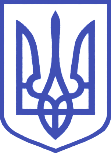 ВЕРХОВНА РАДА УКРАЇНИКомітет з питань антикорупційної політики01008, м.Київ-8, вул. М. Грушевського, 5, тел.: (044) 255-35-03,  e-mail: crimecor@rada.gov.ua